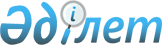 О введении в действие положений Уголовно-исполнительного кодекса Республики Казахстан о льготных условиях содержания осужденных, отбывающих наказание в исправительных колониях общего и строгого режимов, а также в воспитательных колониях
					
			Утративший силу
			
			
		
					Закон Республики Казахстан от 13 ноября 2000 года N 99. Утратил силу Кодексом РК от 5 июля 2014 года № 234-V      Сноска. Утратил силу Кодексом РК от 05.07.2014 № 234-V (вводится в действие с 01.01.2015).      Ввести в действие положения Уголовно-исполнительного кодекса Республики Казахстан о льготных условиях содержания осужденных, отбывающих наказание в исправительных колониях общего и строгого режимов, а также в воспитательных колониях.       Президент 

      Республики Казахстан
					© 2012. РГП на ПХВ «Институт законодательства и правовой информации Республики Казахстан» Министерства юстиции Республики Казахстан
				